Ребусы по физике



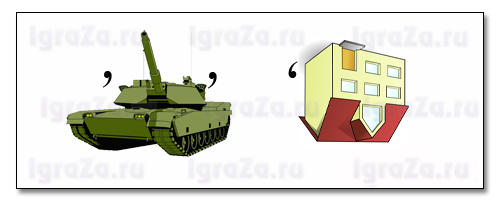 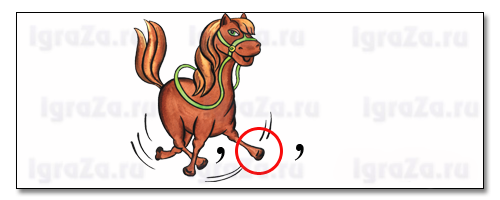 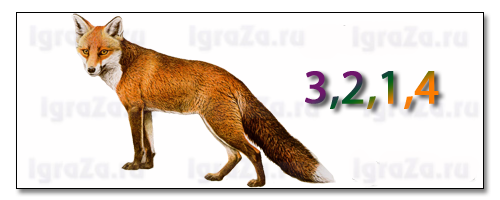 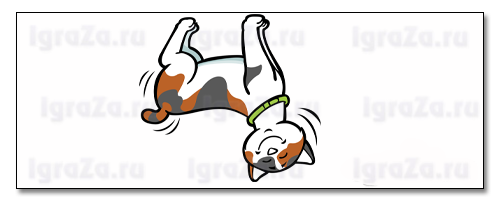 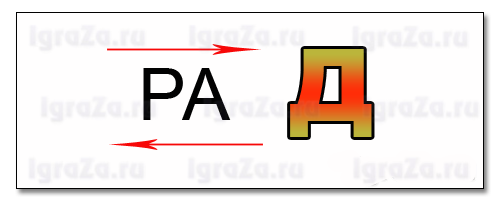 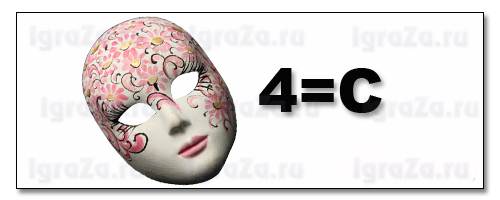 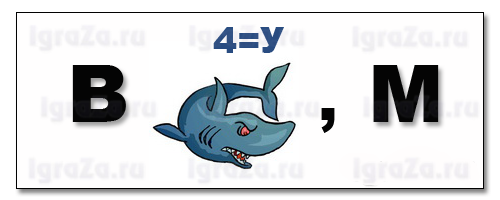 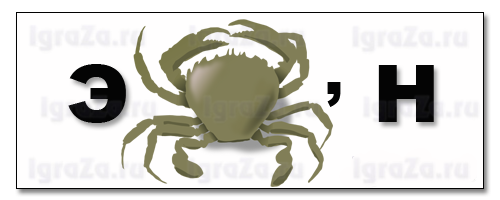 